МЕСТНАЯ АДМИНИСТРАЦИЯ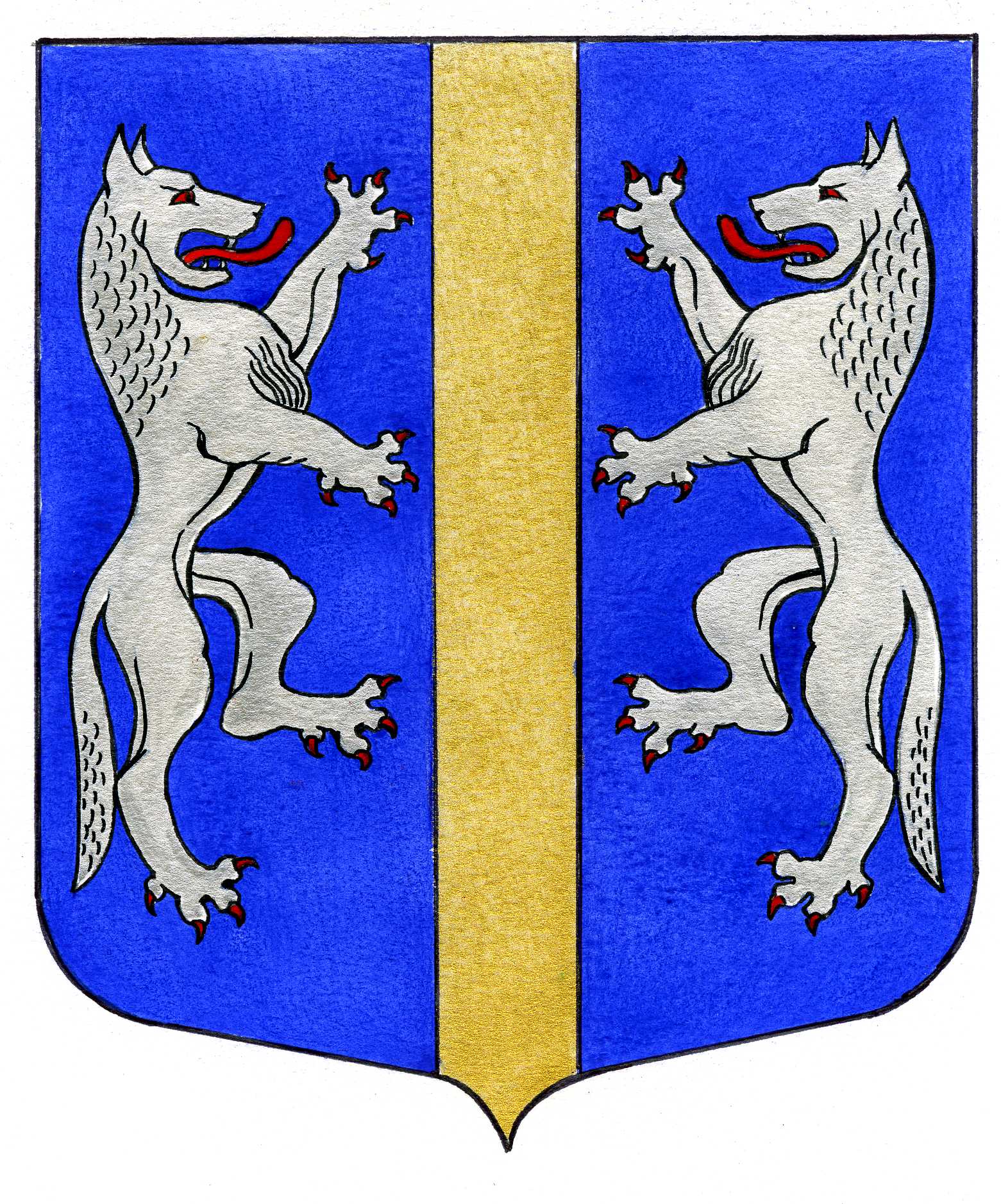 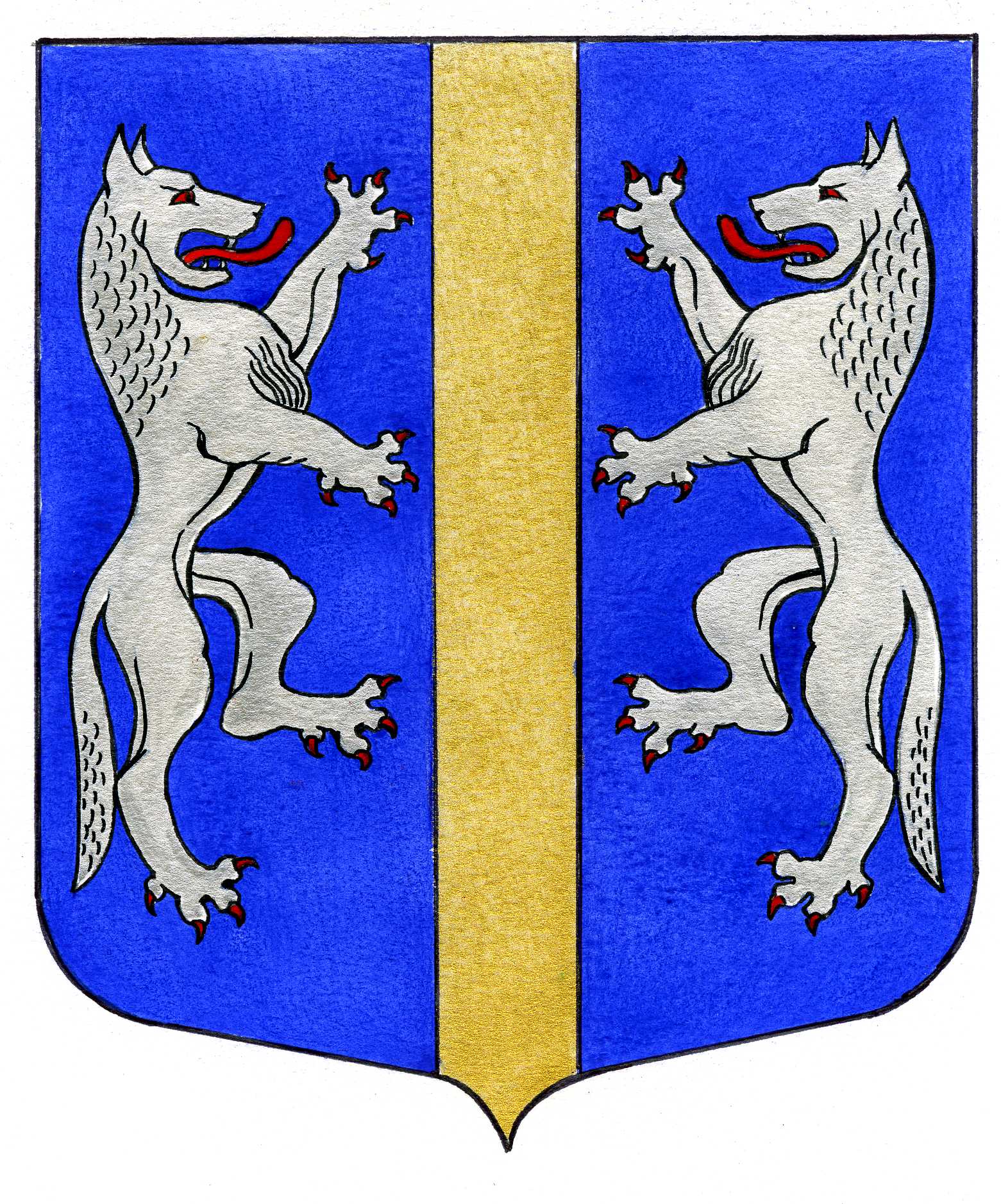 ВНУТРИГОРОДСКОГО МУНИЦИПАЛЬНОГО ОБРАЗОВАНИЯСАНКТ-ПЕТЕРБУРГАМУНИЦИПАЛЬНЫЙ ОКРУГ ВОЛКОВСКОЕ_____________________________________________________________________________ПОСТАНОВЛЕНИЕ10.11.2023                        			                                                                         № 137 О внесении изменений в постановление Местной Администрации внутригородского муниципального образования Санкт-Петербургамуниципальный округ Волковское от 24.05.2023 № 56«О внесении изменений в постановление Местной Администрации внутригородского муниципального образования Санкт-Петербурга муниципальный округ Волковское от 22.11.2022 № 59 «Об утверждении Порядка размещения сведений о доходах, расходах, об имуществе и обязательствах имущественного характера лиц, замещающих должности муниципальной службы в Местной Администрации ВМО СПб МО Волковское, их супругов и несовершеннолетних детей в сети Интернет на официальном сайтеорганов местного самоуправления ВМО СПб МО Волковское и предоставления этих сведений средствам массовой информации для опубликования» На основании предложения Юридического комитета Администрации Губернатора Санкт-Петербурга от 18.08.2023 № 15-21-1610/23-0-0, в целях приведения в соответствие с действующим законодательством, Местная АдминистрацияПОСТАНОВЛЯЕТ:1. Исключить приложение к постановлению Местной Администрации внутригородского муниципального образования Санкт-Петербурга муниципальный округ Волковское от 24.05.2023 № 56 «О внесении изменений в постановление Местной Администрации внутригородского муниципального образования               Санкт-Петербурга муниципальный округ Волковское от 22.11.2022 № 59                   «Об утверждении Порядка размещения сведений о доходах, расходах, об имуществе и обязательствах имущественного характера лиц, замещающих должности муниципальной службы в Местной Администрации ВМО СПб МО Волковское, их супругов и несовершеннолетних детей в сети Интернет на официальном сайте органов местного самоуправления ВМО СПб МО Волковское и предоставления этих сведений средствам массовой информации для опубликования».2. Постановление вступает в силу после его официального опубликования  (обнародования).3. Контроль за выполнением настоящего постановления возложить на Главу Местной Администрации.Глава Местной Администрации   	                                           М.М. Раимов